JÍDELNÍČEK 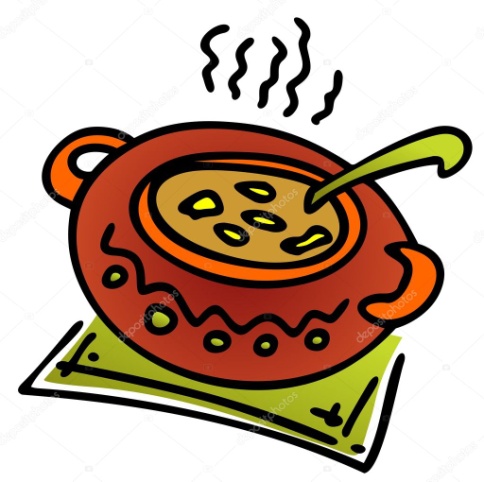 Týden od 2.5.–6.5.2022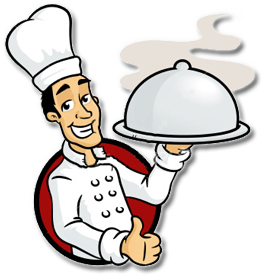  Změna jídelníčku vyhrazena, přejeme Vám DOBROU CHUŤ   